AuctionsPlus Seed Stock SaleFriday 14th August10.00amBolinda, Alpha & Ace South DevonsSelling 28 BullsBreedplan RecordedView Details athttp://flemingandross.com.au/category_livestock/2015-bolinda-alpha-ace-bull-sale/Orhttp://www.bolindasouthdevons.com.au/Contact Fleming & Ross GunnedahTim Walsh 0427 256 049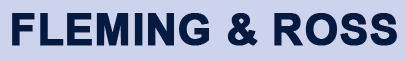 